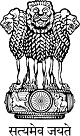 Statement by India at the Universal Periodic Review (UPR) Working Group 37th Session (18-29 January 2021) : 3rd UPR of Saint Lucia - Interactive Dialogue, delivered by Mr. S. Senthil Kumar, First Secretary, Permanent Mission of India [Geneva, 20 January 2021]Madam President,India welcomes the delegation of Saint Lucia and thank the delegation for their presentation. 2.	We appreciate the various legislative and policy measures outlined in the National Report in promoting and protecting human rights in Saint Lucia.  3.	Saint Lucia, like many other small island States facing serious challenges due to the effects of climate change. We note with appreciation that Saint Lucia is taking necessary measures to address climate change impacts, including the revised Climate Change Adaptation Policy and 10-year National Adaptation Plan process to mitigate the challenges.4.	In the spirit of cooperation, India makes the following recommendations to Saint Lucia:(i) consider taking policy-oriented measures to implement the Convention on the Rights of Persons with Disabilities.(ii)  continue to take efforts to secure support and assistance from the international community in pursuing climate change adaptation and mitigation plans.5. We wish the delegation of Saint Lucia all success in its review.Thank you, Madam President.*****